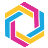 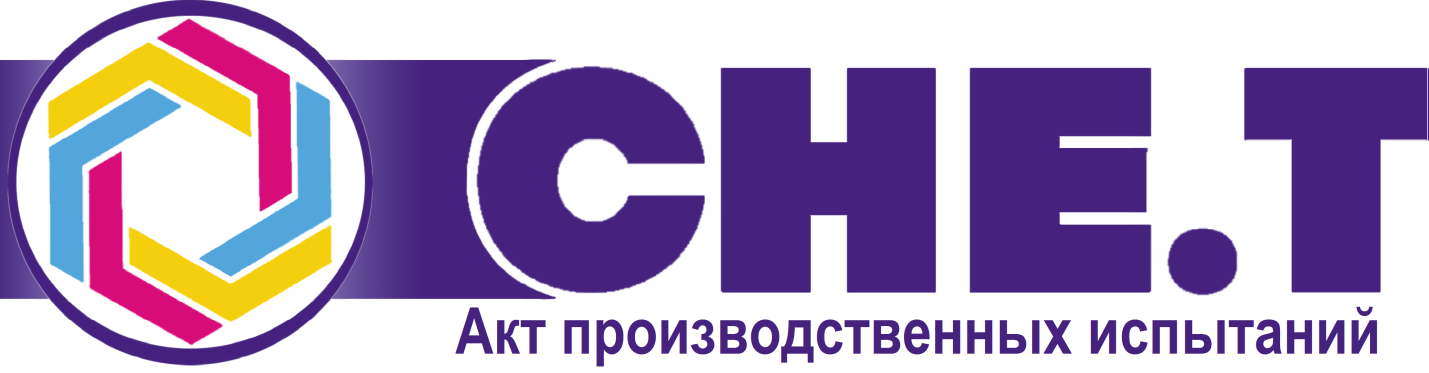 КлиентНазвание тестируемого продуктаКоличество продукцииПечатное оборудование 	Параметры сушки% дозировки силиконовой эмульсииПараметры подачи (нанесения) готового раствораСкорость печатиИспользуемая бумагаКраткое описание результатов тестированияОтветственный сотрудник СНЕ.Т	/	/Ответственное лицо, клиент	/	/			Место  для	    печати